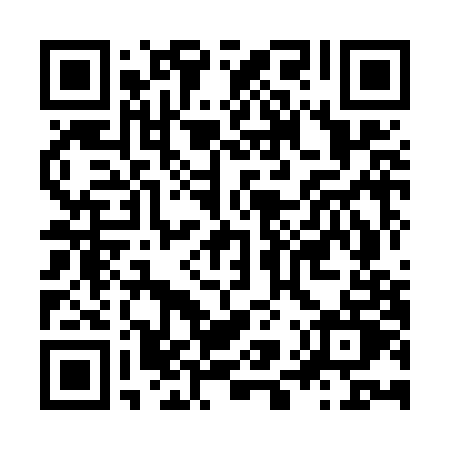 Prayer times for Aschenhausen, GermanyMon 1 Apr 2024 - Tue 30 Apr 2024High Latitude Method: Angle Based RulePrayer Calculation Method: Muslim World LeagueAsar Calculation Method: ShafiPrayer times provided by https://www.salahtimes.comDateDayFajrSunriseDhuhrAsrMaghribIsha1Mon4:596:551:234:567:529:412Tue4:566:521:234:577:549:433Wed4:536:501:224:587:559:454Thu4:506:481:224:597:579:475Fri4:486:461:225:007:599:506Sat4:456:441:215:018:009:527Sun4:426:411:215:018:029:548Mon4:396:391:215:028:049:569Tue4:366:371:215:038:059:5810Wed4:346:351:205:048:0710:0111Thu4:316:331:205:058:0810:0312Fri4:286:311:205:058:1010:0513Sat4:256:291:205:068:1210:0714Sun4:226:271:195:078:1310:1015Mon4:196:241:195:078:1510:1216Tue4:166:221:195:088:1610:1417Wed4:136:201:195:098:1810:1718Thu4:106:181:185:108:2010:1919Fri4:076:161:185:108:2110:2220Sat4:046:141:185:118:2310:2421Sun4:016:121:185:128:2410:2722Mon3:586:101:185:128:2610:2923Tue3:556:081:175:138:2810:3224Wed3:526:061:175:148:2910:3525Thu3:496:041:175:148:3110:3726Fri3:466:021:175:158:3210:4027Sat3:426:001:175:168:3410:4328Sun3:395:591:175:168:3610:4529Mon3:365:571:175:178:3710:4830Tue3:335:551:165:188:3910:51